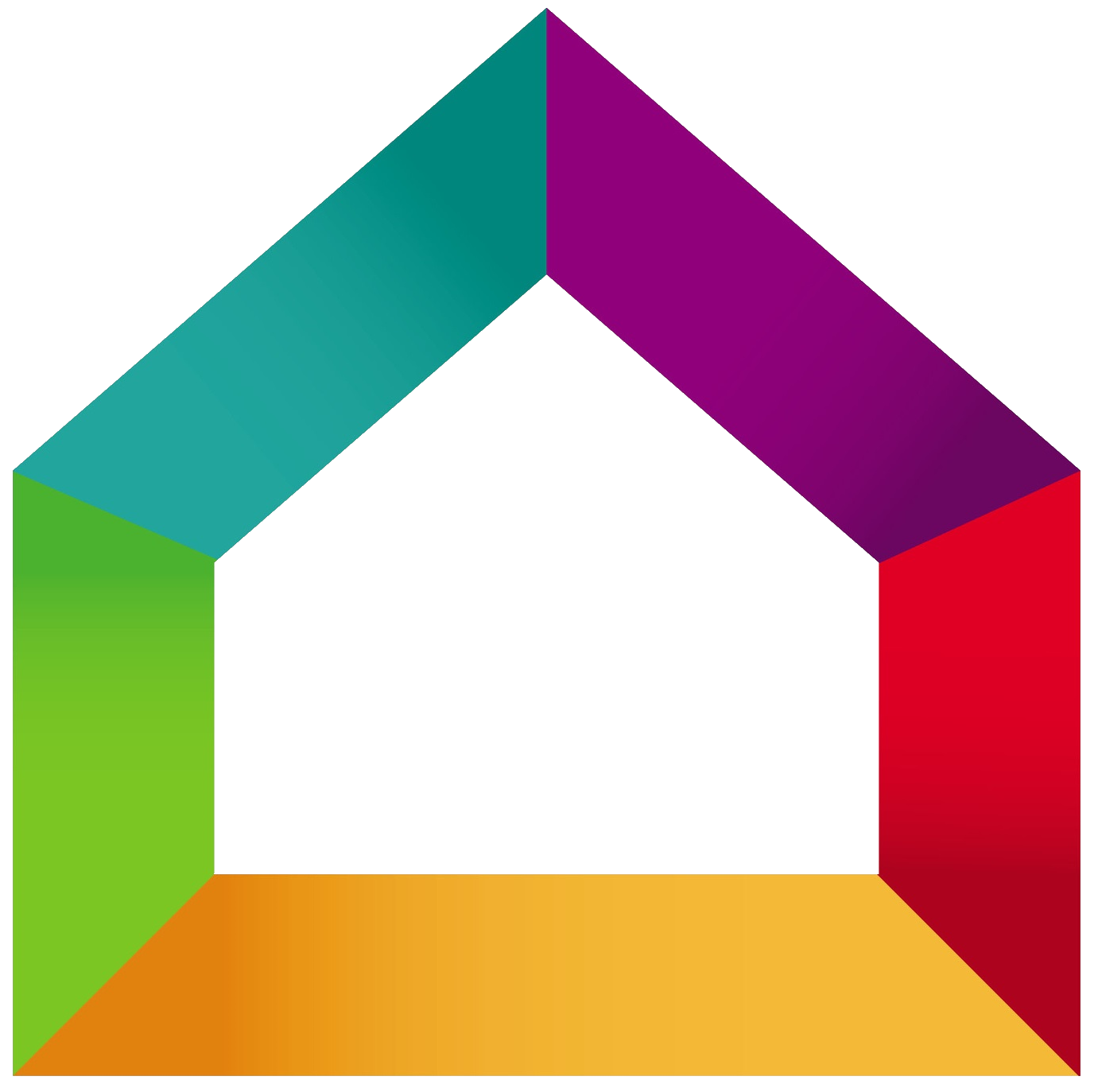 BATI’RENOV	Entreprise Bati’renov15 rue de la république78000 VersaillesTel : 01.02.03.04.05Mail : contact@bati-renov.comConditions de règlement :Acompte de 20% à la commande 1219,90 €Acompte de 30 % au début des travaux   1829,85 €Solde à la livraison, paiement comptant dès réceptionMerci de nous retourner un exemplaire de ce devis Signé avec votre nom et revêtu dela mention « Bon pour accord et commande »DésignationUnitéQuantitéPrix unitaireTotal HTConstruction de 30m² de muret en parpaingMur en Agglos de 20 creux (0,80cm de hauteur)ML 22210,00€4620,00€Mortier de ciment dosé à 350kg :-Cimentkg6000,30€180,00€-Sablekg18000,40€720,00€Frais de déplacement U125,00 €25,00 €